TeacherRachel StaffordClass8th United States HistoryDate: Mon., November 9Date:Tues., November 10Date:Wed. November 11Date:Thurs, November 12Date:Fri., November 13StandardTN Core Standards 8.22 Analyze the social, political and economic causes of the American Revolution and the major battles, leaders and events.

America’s Veterans DayClose read and annotationVeterans DayNo SchoolTN Core Standards8.29 Analyze the Land Ordinance of 1785 and the Northwest Ordinance of 1787 and their impact on the future development of western settlement and the spread of public education and slavery. (E, G, P) 8.30 Analyze the weaknesses of the Articles of Confederation, including no power to tax, no common currency, no control of interstate commerce, and no executive branch, failure of the Lost State of Franklin and the impact of Shays’ Rebellion. (C, E, H, P, TN) 8.64 Describe the significance of the Northwest Ordinance and the banning of slavery in new states north of the Ohio River. (C, E, P) TN Core Standards8.29 Analyze the Land Ordinance of 1785 and the Northwest Ordinance of 1787 and their impact on the future development of western settlement and the spread of public education and slavery. (E, G, P) 8.30 Analyze the weaknesses of the Articles of Confederation, including no power to tax, no common currency, no control of interstate commerce, and no executive branch, failure of the Lost State of Franklin and the impact of Shays’ Rebellion. (C, E, H, P, TN) 8.64 Describe the significance of the Northwest Ordinance and the banning of slavery in new states north of the Ohio River. (C, E, P)ObjectiveI can….. Chapter 6The American RevolutionI can understand the major events preceding the founding of the nation and relate their significance to the development of American Republic.America’s Veterans DayClose read and annotationVeterans DayNo SchoolChapter 7:  A More Perfect Union1777-1790I can understand the major events preceding the founding of the nation and relate their significance to the development of American Republic.Chapter 7:  A More Perfect Union1777-1790I can understand the major events preceding the founding of the nation and relate their significance to the development of American Republic.Connections to Prior KnowledgeBell WorkReview Main Events of the American RevolutionAmerica’s Veterans DayClose read and annotationVeterans DayNo SchoolBell WorkRead The Story Matters p. 173Why do you think it is important for a country to have a flag?What meaning does the American flag have for you?How do you feel when you see the American flag displayed at community or national events, or at international events such as the Olympics?Bell WorkSummarize the basic problems of the Articles of ConfederationsWhy do you think getting 13 states to agree on decisions and actions was so difficult?Guiding QuestionsWhat were the outcomes of the war? What colonists helped lead the formation of a new government? America’s Veterans DayClose read and annotationVeterans DayNo SchoolHow do people form governments?How do new ideas change the way people live?How do governments change?How do people form governments?How do new ideas change the way people live?How do governments change?Instructional StrategiesI do…Chapter 6Assessment:The American Revolution(open book & journal)America’s Veterans DayClose read and annotationVeterans DayNo SchoolPower Point NotesThe Making of a RepublicStates write constitutionsLimits on powerA New RepublicThe Articles of Confederation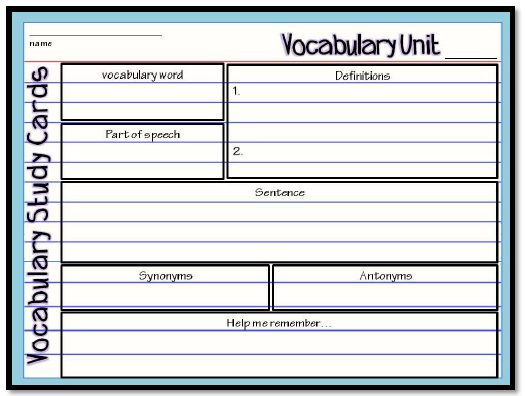 The Confederation GovernmentIssue Extra Credit: Due Friday, November 20Power Point notesPolicies for Western LandThe Land Ordinance of 1785The NW OrdinanceLand Act of 1800Problems at Home and AbroadPlan for Import TaxRelations with BritainRelations with SpainDifferentiated TasksWe do …Chapter 6Assessment:The American Revolution(open book & journal) America’s Veterans DayClose read and annotation Veterans DayNo SchoolVocabulary Box for Articles of ConfederationText Dependent QuestionsWhat does it mean that our country is a republic?Why do you think the capital changed so frequently in the early days of the republic?What powers did the Articles of Confederation give to Congress?Why were people so careful to limit the power of the governor and the legislature?What is a constitution?  What does bicameral mean? How are these two terms connected?Why do you think Washington D.C. has been the capital for so long?What challenges might   require states to work together under the single authority of a central government?What did VA’s Richard Henry Lee do that helped make the Articles of Confederation a reality?What powers did the Articles of Confederation give Congress?  How might these limited powers affect Congress as the nation developed?What is an ordinance?Which two ordinances did Congress pass?Vocabulary Box for The Ordinance 1785NW OrdinanceAssessmentThey do ….Chapter 6Assessment:The American Revolution(open book & journal)America’s Veterans DayClose read and annotationVeterans DayNo SchoolPair/ShareDecide which weaknesses might pose the greatest problems for the country.  Create an explain your t-chartClose ReadLand Ordinance of 1785The NW OrdinanceHomeworkHW Packet Due DatesLesson 1- Monday, Nov. 16Lesson 2: Wednesday, Nov. 18Lesson 3:  Monday, Nov. 23Extra Credit: Due Friday, Nov. 20HW Packet Due DatesLesson 1- Monday, Nov. 16Lesson 2: Wednesday, Nov. 18Lesson 3:  Monday, Nov. 23Extra Credit: Due Friday, Nov. 20ClosureExit Slip3: List 3 things you learned today2: Explain 2 ways you contributed to class today1:  identify at least one question you still have.Veterans DayNo SchoolExit Slip3: List 3 things you learned today2: Explain 2 ways you contributed to class today1:  identify at least one question you still have.Exit Slip3: List 3 things you learned today2: Explain 2 ways you contributed to class today1:  identify at least one question you still have.Resources/MaterialsComputerProjectorStudent text booksInteractive journalsColored pencilsTape/glueTE-online bookComputerProjectorStudent text booksInteractive journalsColored pencilsTape/glueTE-online bookVeterans DayNo SchoolComputerProjectorStudent text booksInteractive journalsColored pencilsTape/glueTE-online bookComputerProjectorStudent text booksInteractive journalsColored pencilsTape/glueTE-online bookProjected AssessmentsVeterans DayNo SchoolChapter 7Mid-Chapter Quiz (open journal): Wednesday, Nov. 18Vocabulary Quiz:  Monday, Nov. 23 (no outside resources)Chapter Assessment: Tuesday, Nov. 24 (Cheat Card Allowed)Chapter 7Mid-Chapter Quiz (open journal): Wednesday, Nov. 18Vocabulary Quiz:  Monday, Nov. 23 (no outside resources)Chapter Assessment: Tuesday, Nov. 24 (Cheat Card Allowed)Additional notes/ Upcoming EventsPlease make sure you are reviewing your notes from your interactive notebook each night. Please make sure you are reviewing your notes from your interactive notebook each night.Please make sure you are reviewing your notes from your interactive notebook each night.Please make sure you are reviewing your notes from your interactive notebook each night.Please make sure you are reviewing your notes from your interactive notebook each night.